PROGRESS FLOW OF UNIT DETAILSLOGIN FOR POOpen Mozilla firefox/Google Chrome and type the address http://www.nsstechcellkerala.org/penta/ and press enter the following page will load.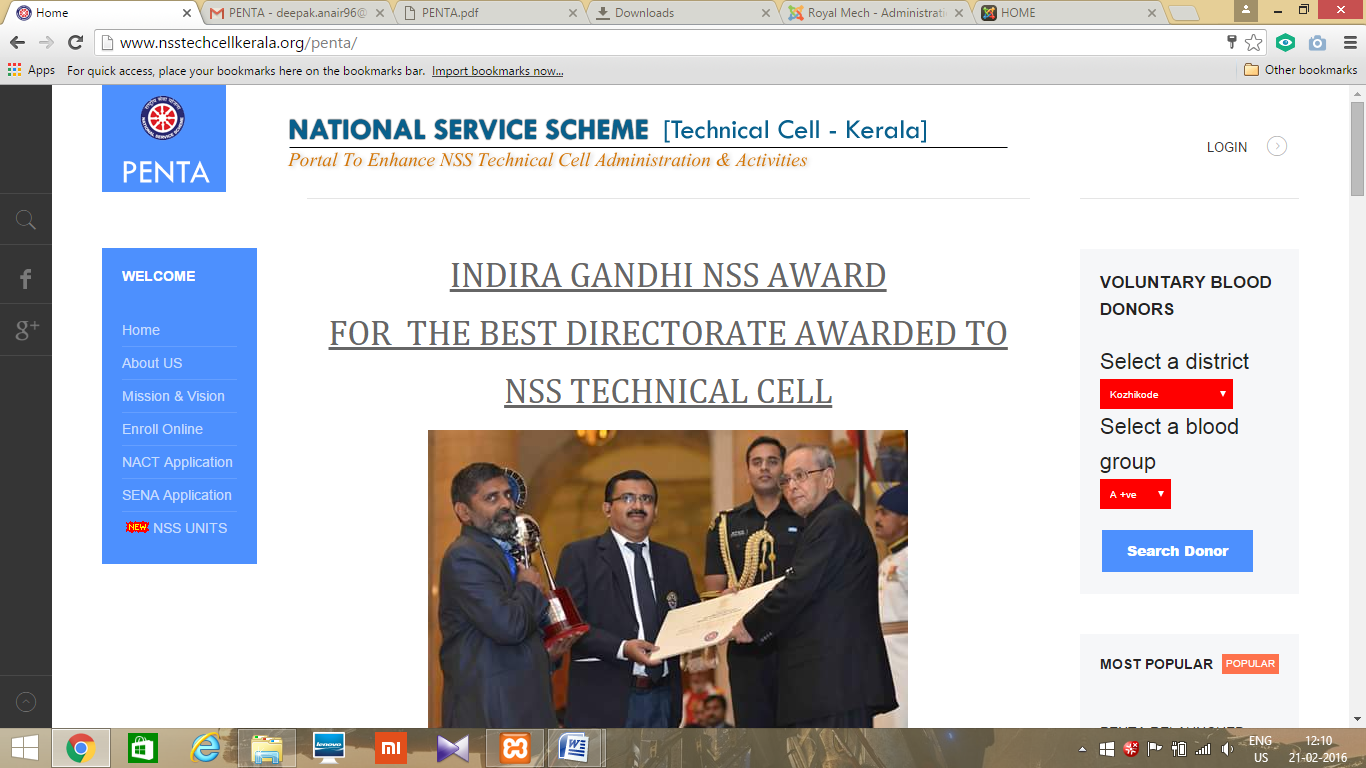 Click LOGIN 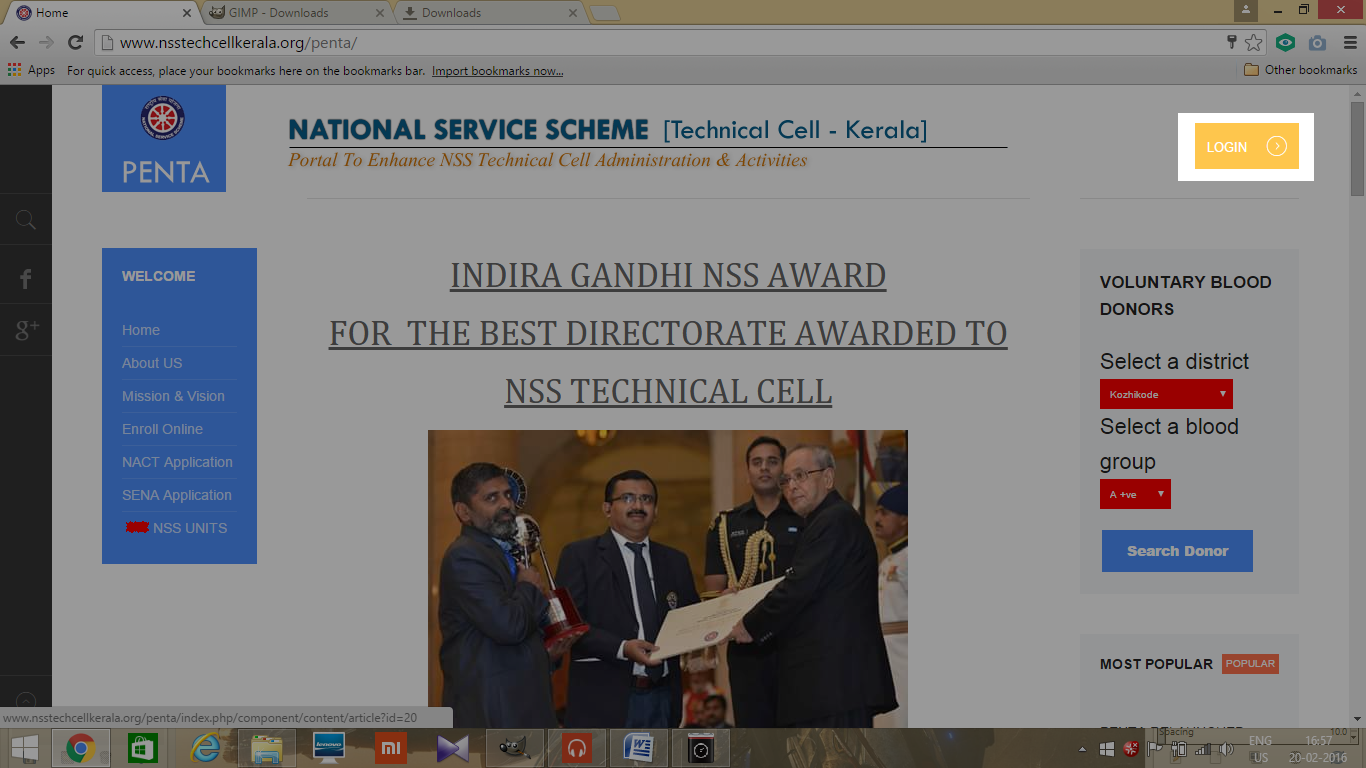 Then enter USERNAME and PASSWORD of PO and click login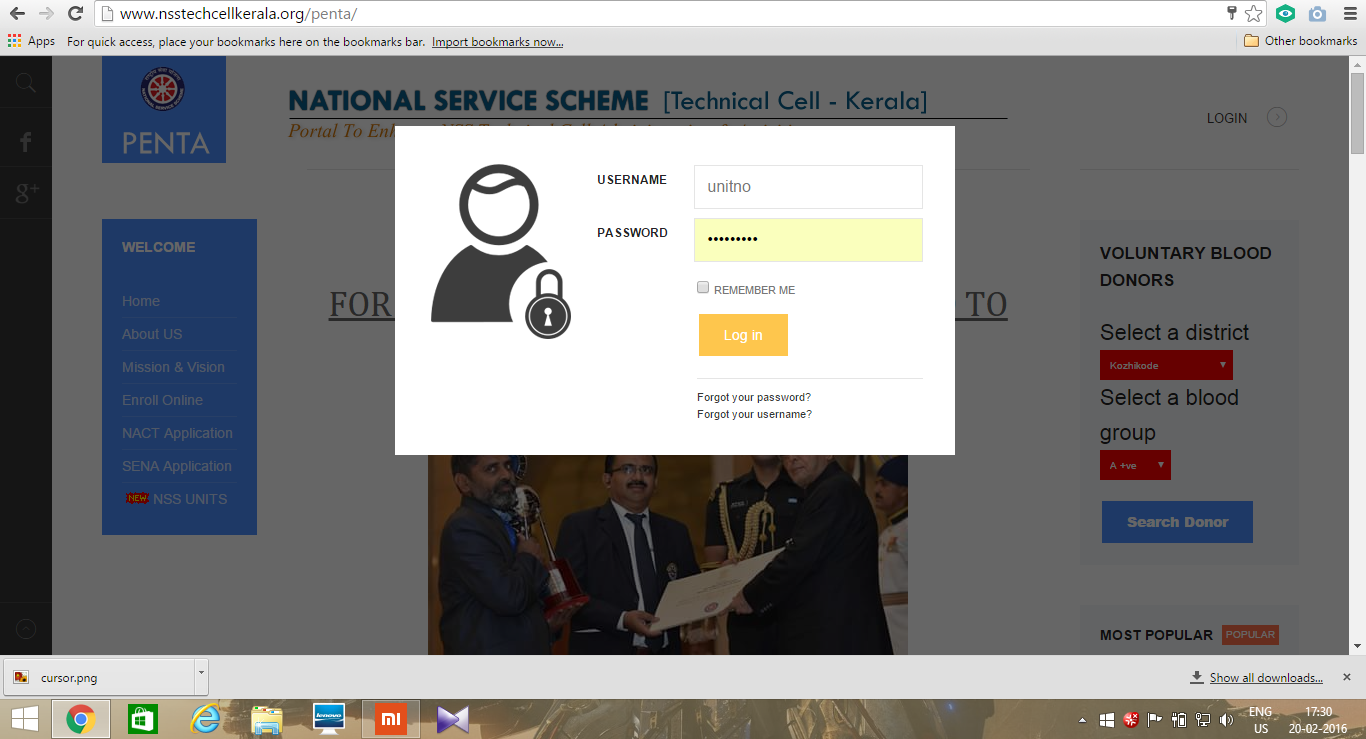 Then the following dashboard will open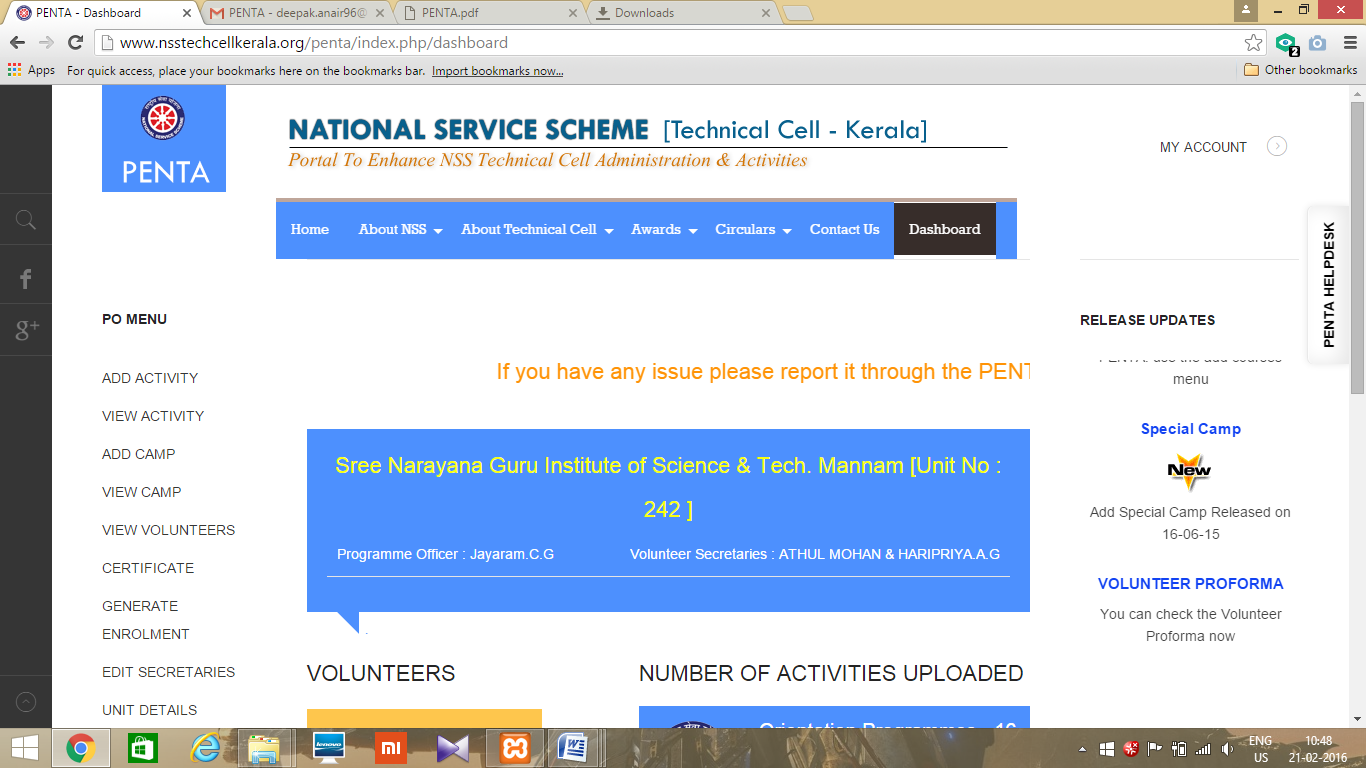 UNIT DETAILSAfter login, from the dashboard select the link UNIT DETAILS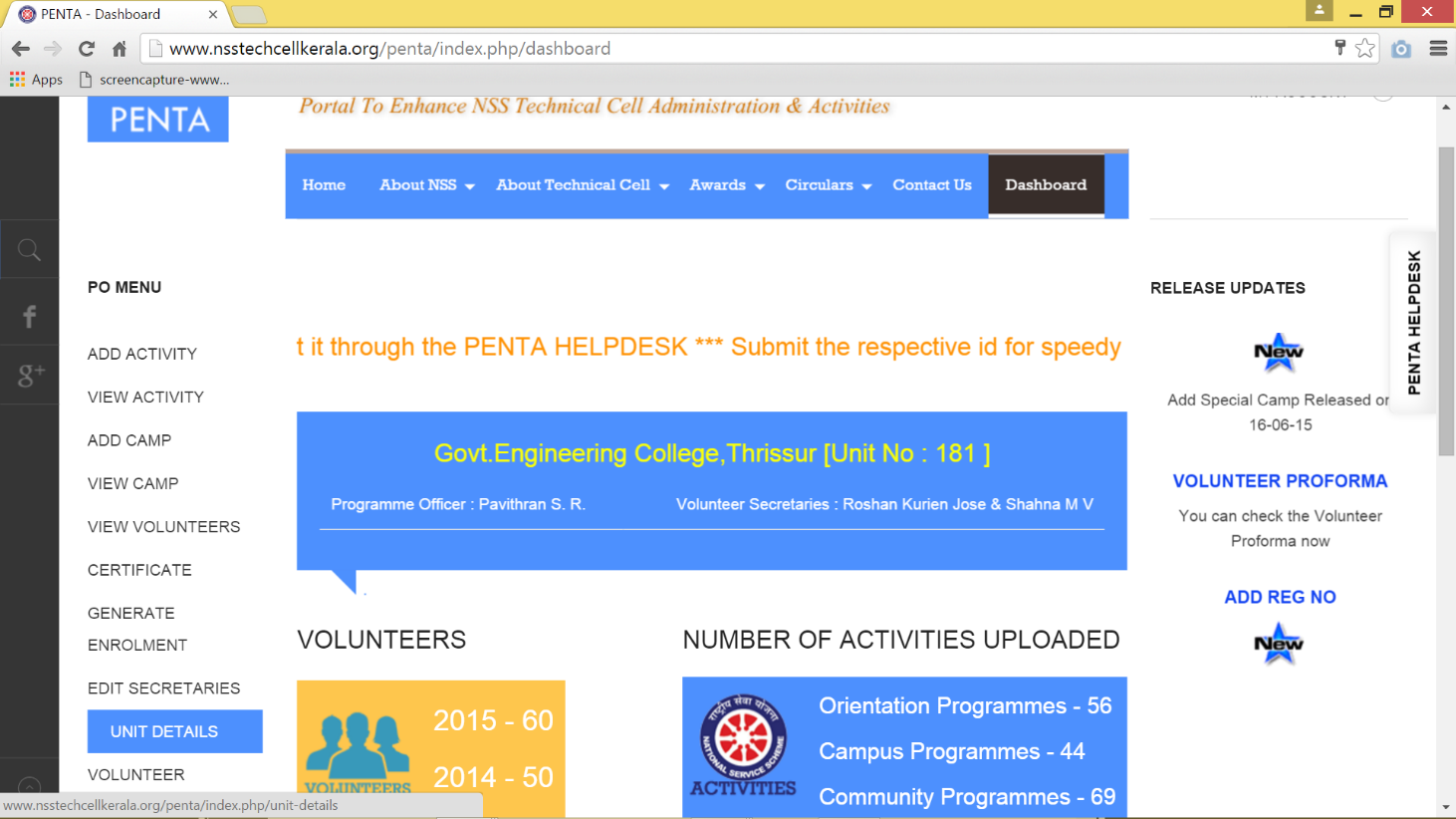 You will be navigated to a webpage containing the unit details.NOTE: You can’t edit the details from this view. To edit the details, please send a mail  to teampenta@live.in  or nsstechcellkerala@gmail.com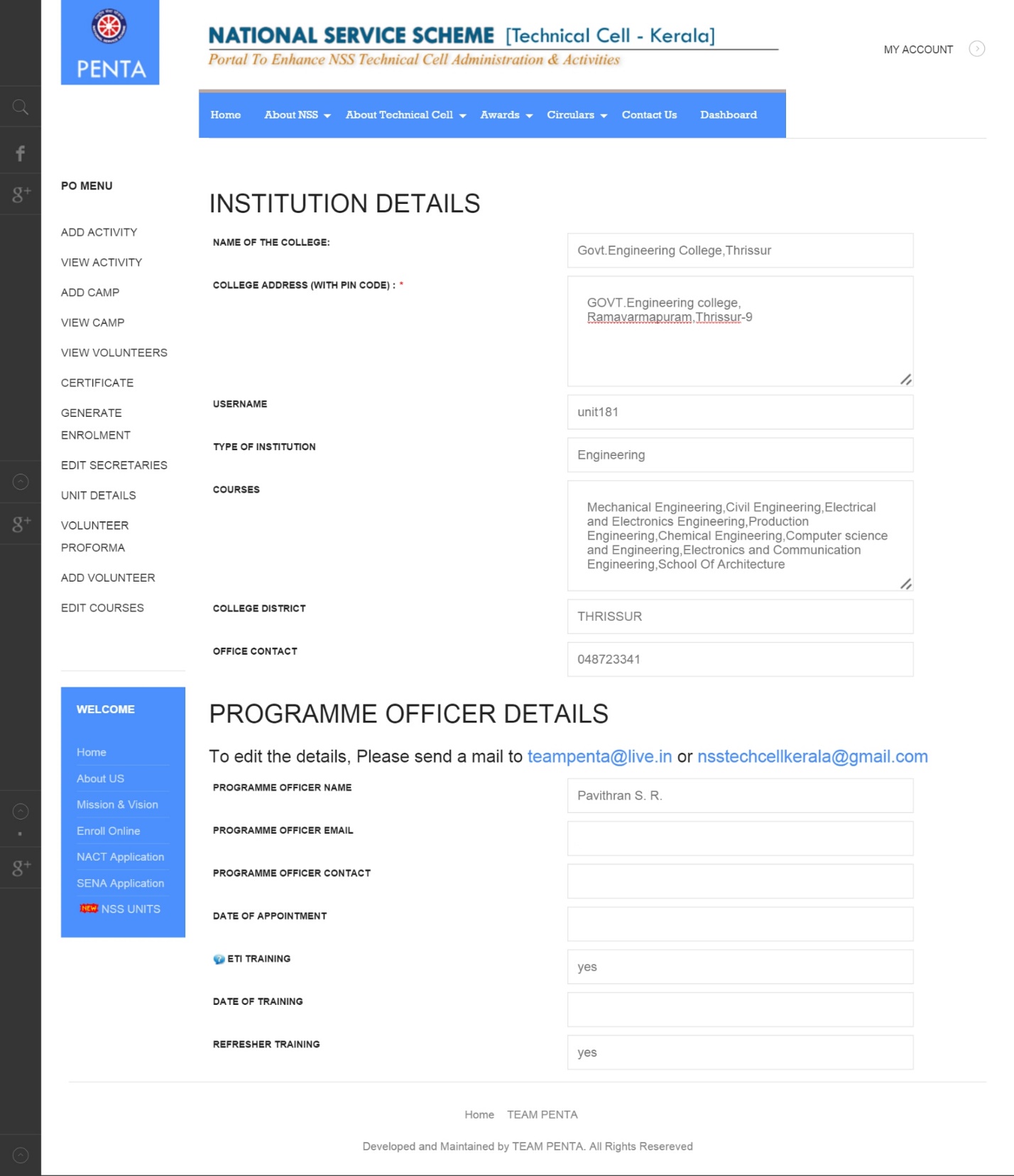 LOGOUTClick MY ACCOUNT on the top right corner.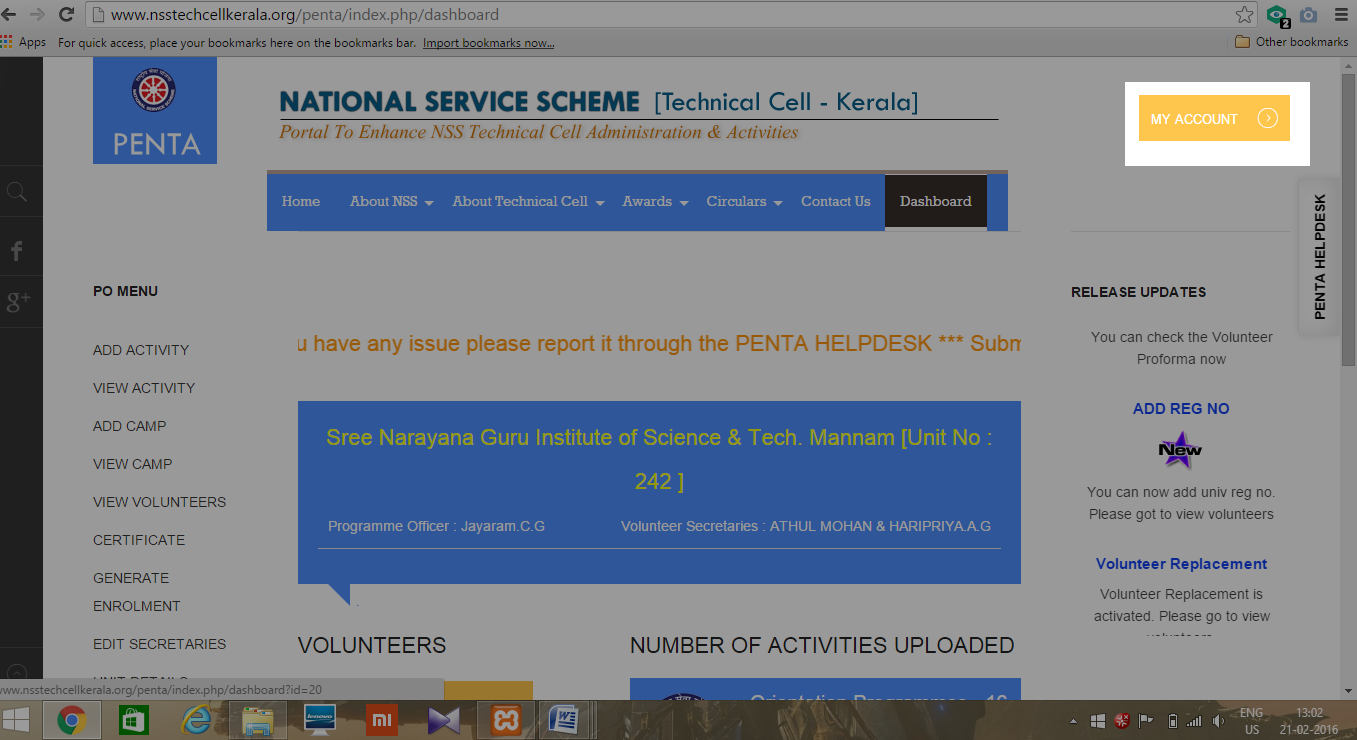 Click LOGOUT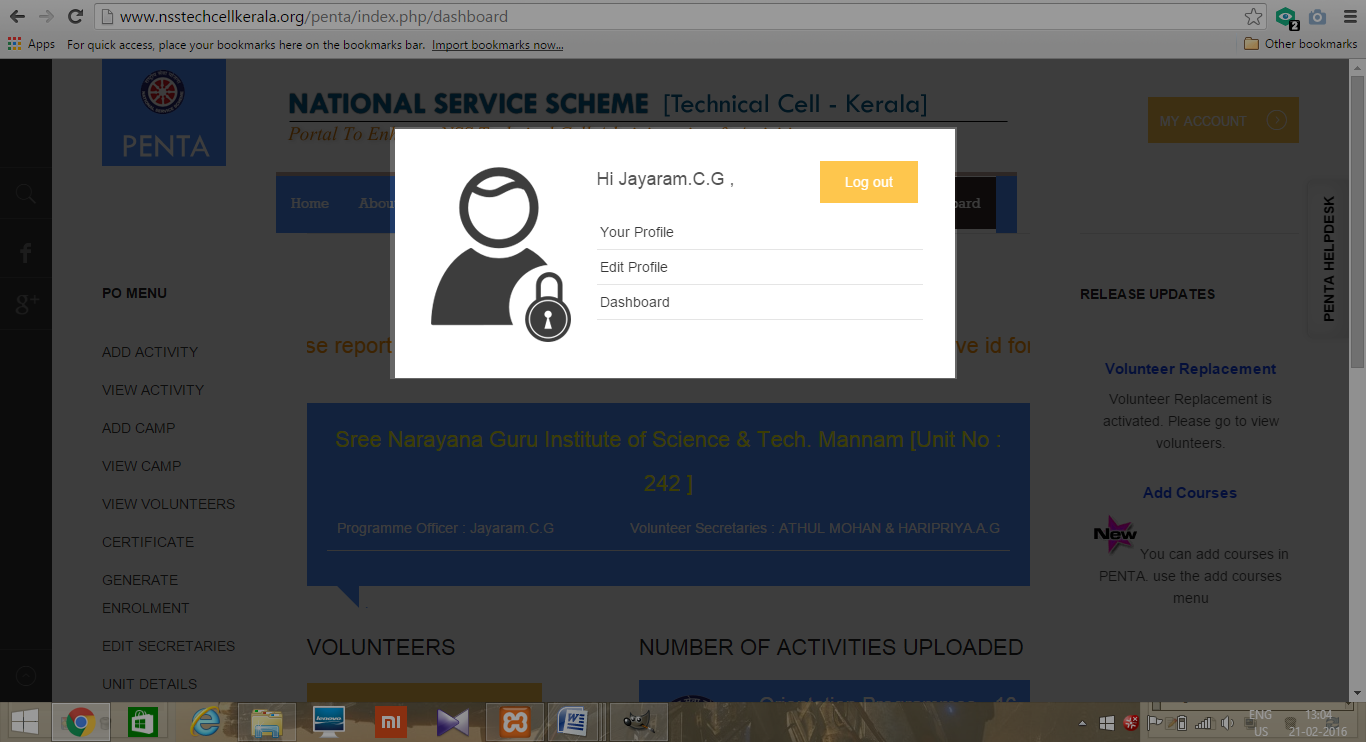 RIVISIONHISTORYDateDescriptionAuthorVersion21/02/2016USER MANUAL FOR UNIT DETAILSSHAMLIKHAN CP1.0